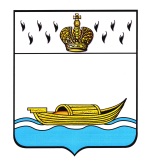 ДУМА ВЫШНЕВОЛОЦКОГО ГОРОДСКОГО ОКРУГАРЕШЕНИЕ от 21.04.2021                                   № 272О внесении изменений в Решение Думы Вышневолоцкого городского округа от 13.11.2019 №48 «Об утверждении Положения о муниципальной службе муниципального образования Вышневолоцкий городской округТверской области»Руководствуясь Федеральным законом от 02.03.2007 N 25-ФЗ «О муниципальной службе в Российской Федерации», законом Тверской области от 09.11.2007 N 121-ЗО «О регулировании отдельных вопросов муниципальной службы в Тверской области», Уставом Вышневолоцкого городского округа Тверской области, Дума Вышневолоцкого городского округа решила:1. Внести в Положение о муниципальной службе муниципального образования Вышневолоцкий городской округ Тверской области, утвержденное решением Думы Вышневолоцкого городского округа от 13.11.2019 N 48 «Об утверждении Положения о муниципальной службе муниципального образования Вышневолоцкий городской округ Тверской области (с изменениями от 29.01.2020 № 146, от 09.09.2020 № 193, от 11.11.2020 № 209, от 30.12.2020 № 248, от 29.01.2021 № 253), следующие изменения:1) абзац первый пункта 4 приложения 4 изложить в следующей редакции:«4. Для проведения аттестации муниципальных служащих по решению представителя нанимателя (работодателя) издается правовой акт органа местного самоуправления Вышневолоцкого городского округа, избирательной комиссии муниципального образования (в случае ее создания), содержащий положения:»;2) в подпункте 1 пункта 5 приложения 4 слова «, юридического (правового) подразделения» исключить;3) подпункт 3 пункта 5 приложения 4 изложить в следующей редакции:«3) иные лица, если это предусмотрено соответствующим муниципальным правовым актом.»;4) абзац первый пункта 7 приложения 4 изложить в следующей редакции:«7. График проведения аттестации ежегодно или с иной периодичностью, определенной соответствующим муниципальным правовым актом, утверждается представителем нанимателя (работодателя) и доводится под роспись до сведения каждого аттестуемого муниципального служащего не менее чем за месяц до дня его аттестации.»;5)  пункт 14 приложения 4 изложить в следующей редакции:«14. Заседание аттестационной комиссии считается правомочным, если на нем присутствует не менее двух третей лиц, входящих в ее состав, если соответствующим муниципальным правовым актом не установлено иное (большее) квалифицированное большинство.»;6) пункт 21 приложения 4 изложить в следующей редакции:«21. Материалы аттестации муниципальных служащих представляются представителю нанимателя (работодателю) в срок, определенный соответствующим муниципальным правовым актом, но не более чем в недельный срок.»;7) Приложение 1 к Положению о проведении аттестации муниципальных служащих муниципального образования Вышневолоцкий городской округ Тверской области изложить в новой редакции (Приложение 1);8) Приложение 2 к Положению о проведении аттестации муниципальных служащих муниципального образования Вышневолоцкий городской округ Тверской области изложить в новой редакции (Приложение 2);9) Приложение 3 к Положению о проведении аттестации муниципальных служащих муниципального образования Вышневолоцкий городской округ Тверской области изложить в новой редакции (Приложение 3);2. Настоящее решение вступает в силу со дня подписания. 3. Настоящее решение подлежит официальному опубликованию в газете «Вышневолоцкая правда» и размещению на официальном сайте муниципального образования Вышневолоцкий городской округ Тверской области в информационно-телекоммуникационной сети «Интернет».Глава Вышневолоцкого городского округа                                          Н.П. РощинаПредседатель Думы Вышневолоцкого городского округа                                            Н.Н. Адров                                         Утверждаю________________________________                    (наименование должности лица,________________________________                          утверждающего документ)                    ___________(___________________)                           (подпись)  (инициалы, фамилия)                    «______»_______________ 20___ г.Отзывоб исполнении муниципальным служащим муниципальногообразования Вышневолоцкий городской округ Тверской областидолжностных обязанностей за аттестационный период    1. Фамилия, имя, отчество _____________________________________________    2. Дата рождения ______________________________________________________    3. Сведения  о профессиональном  образовании,  наличии  ученой степени,ученого звания ____________________________________________________________                 (когда   и   какую    образовательную организацию окончил,  ___________________________________________________________________________специальность или направление подготовки, квалификация,___________________________________________________________________________ученая степень, ученое звание    4. Сведения о дополнительном профессиональном образовании, профессиональной переподготовке, стажировке______________________________ ______________________________________________________________________________________________________________________________________________________               (документы о дополнительном профессиональном образовании,___________________________________________________________________________ профессиональной переподготовке, стажировке)    5. Замещаемая  должность   муниципальной  службы   на  день  проведенияаттестации и дата назначения на эту должность ________________________________________________________________________________________________________    6. Общий трудовой стаж ________________________________________________    7. Стаж муниципальной службы __________________________________________    8. Классный чин _______________________________________________________                     (наименование классного чина и дата его присвоения)    9. Перечень основных вопросов (документов), в решении (разработке)которых муниципальный служащий принимал участие __________________________________________________________________________________________________________________________________________________________________________________________________________________________________________________________________________________________________________________________________________________________________________________________________________________________    10. Оценка   профессиональных, личностных   качеств   и   результатов профессиональной   служебной   деятельности   муниципального   служащего:    1) Знание  в рамках компетенции действующего законодательства  и УставаВышневолоцкого городского округа Тверской области, а также основ организации прохождения муниципальной службы,   порядка   работы   со  служебной   информацией   и   документами, составляющими государственную тайну  (при наличии допуска к государственной тайне),  структуры органов  местного самоуправления  Вышневолоцкого городского округа Тверской области, основ  делопроизводства,   нормативных  правовых  актов   органов  местного самоуправления   Вышневолоцкого городского округа Тверской области,   Правил   внутреннего  трудового распорядка соответствующего органа:┌─────────────┐│             │└─────────────┘    2) Ответственность   в  выполнении   возложенных   задач   и  порученийвышестоящих в соответствии с должностной инструкцией:┌─────────────┐│             │└─────────────┘    3) Инициативность  при выполнении  заданий  (предложение  и способностьреализации новых идей, касающихся улучшения работы):┌─────────────┐│             │└─────────────┘    4) Умение   использования    разнообразных   методов   при   исполненииобязанностей,  эффективное сотрудничество  с коллегами,  поддерживание духасотрудничества, уважение к личному достоинству:┌─────────────┐│             │└─────────────┘    5) Результативность  и эффективность исполнения  должностной инструкции(насколько качественно и вовремя удается справляться с рабочими заданиями):┌─────────────┐│             │└─────────────┘    6) Способность  овладевать  новыми  знаниями,  постоянно  повышать своюквалификацию:┌─────────────┐│             │└─────────────┘    7) Квалифицированная работа с гражданами  (профессионализм, вежливость,тактичность):┌─────────────┐│             │└─────────────┘    8) Навыки эффективного планирования рабочего времени:┌─────────────┐│             │└─────────────┘    9) Владение необходимой для работы компьютерной и другой оргтехникой:┌─────────────┐│             │└─────────────┘    10) Навыки  адаптации  к новой  ситуации  и  новым  подходам  в решениипоставленных задач:┌─────────────┐│             │└─────────────┘    11) Соблюдение ограничений на муниципальной службы  (отсутствие нарушенийзапретов  и обязательств,  установленных законодательством  о муниципальнойслужбе и противодействии коррупции):┌─────────────┐│             │└─────────────┘    12) Соблюдение  трудовой  дисциплины  и  Правил  внутреннего  трудовогораспорядка:┌─────────────┐│             │└─────────────┘    13) Знание и соблюдение правил деловой этики, субординации,  требованийк служебному поведению в отношениях с коллегами:┌─────────────┐│             │└─────────────┘14) Постоянное поддержание имиджа муниципального служащего:┌─────────────┐│             │└─────────────┘    По пунктам 15 - 20 оценка устанавливается для муниципальных служащих, замещающих высшие, главные и ведущие должности муниципальной службы.    15) Навыки оперативного принятия и реализации управленческих решений, организации и обеспечения выполнения задач:┌─────────────┐│             │└─────────────┘    16) Умение   анализировать   работу   подразделения, делать   выводы и принимать меры для ее эффективности, обладание чувством перспективы:┌─────────────┐│             │└─────────────┘    17) Эффективность взаимодействия с государственными и муниципальными органами, структурными и территориальными подразделениями при реализации поставленных задач:┌─────────────┐│             │└─────────────┘    18) Навыки проведения деловых переговоров, публичных выступлений:┌─────────────┐│             │└─────────────┘    19) Организаторские способности и   качества (в том числе умение грамотно   руководить   подчиненными   и своевременно   и профессионально формулировать задания):┌─────────────┐│             │└─────────────┘    20) Управленческие   навыки   руководителя (грамотное   использование современных   методов   руководства, оценка и отношение   к подчиненным в соответствии   с результатами   их работы, качественная расстановка сотрудников   в   подразделении   в   зависимости   от   их   способностей, ответственность за работу подразделения):┌─────────────┐│             │└─────────────┘    11. Краткая характеристика   аттестуемого   муниципального   служащего ____________________________________________________________________________________________________________________________________________________________________________________________________________________________________________________________________________________________________________12. Результат (сумма набранных баллов) ________________________________Шкала оценок:13. Предложения:___________________________________________________________________________о  признании  соответствующим  (несоответствующим)  замещаемой   должности,______________________________________________________________________________________________________________________________________________________о получении дополнительного профессионального образования, другое _________________________________________________________________________________________________________________________________________________________________________________________________________________________________          (наименование должности непосредственного руководителя                         муниципального служащего)    "___" __________ 20__ г.   _____________  _____________________________      (число, месяц, год)        (подпись)         (фамилия, инициалы)    С отзывом ознакомлен __________________________________________________                                     (наименование должности)    "___" __________ 20__ г.   _____________  _____________________________      (число, месяц, год)        (подпись)         (фамилия, инициалы)»Глава Вышневолоцкого городского округа                                 Н.П. РощинаПредседатель Думы Вышневолоцкого городского округа                                              Н.Н. АдровПредседателю аттестационной комиссии____________________________________                                     ( наименование органа местного ____________________________________                самоуправления, избирательной комиссии ____________________________________                                                                             Вышневолоцкого городского округа                                           Тверской области            ____________________________________                                       (фамилия, имя, отчество)                                       от _________________________________                                       (наименование замещаемой должности)                             ____________________________________                               ____________________________________                                                  (фамилия, имя, отчество)                                 Заявление    Я, ____________________________________________________________________               (фамилия, имя, отчество муниципального служащего)___________________________________________________________________________         (наименование замещаемой должности муниципальной службы)___________________________________________________________________________с представленным  в аттестационную комиссию  отзывом  о моем уровне знаний,навыков и умений (профессиональном уровне) ___________________________________________________________________________________________________________не согласен по следующим основаниям: _________________________________________________________________________________________________________________     Прошу Вас учесть вышеизложенное при принятии решения комиссией.    _____________________   ________________  ____________________________     (число, месяц, год)       (подпись)         (расшифровка подписи)--------------------------------<*> Оформляется в рукописном виде.»Глава Вышневолоцкого городского округа                              Н.П. РощинаПредседатель Думы Вышневолоцкого городского округа                                         Н.Н. АдровАттестационный листмуниципального служащего муниципального образованияВышневолоцкий городской округ Тверской области    1. Фамилия, имя, отчество _____________________________________________    2. Дата рождения ______________________________________________________    3. Сведения  о профессиональном  образовании,  наличии  ученой степени,ученого звания ____________________________________________________________                (когда   и   какую    образовательную организацию окончил, ___________________________________________________________________________специальность или направление подготовки, квалификация,___________________________________________________________________________ученая степень, ученое звание)     4. Сведения о дополнительном профессиональном образовании, профессиональной переподготовке, стажировке______________________________ ______________________________________________________________________________________________________________________________________________________               (документы о дополнительном профессиональном образовании,___________________________________________________________________________ профессиональной переподготовке, стажировке)                                                              5. Замещаемая  должность   муниципальной  службы   на  день  проведенияаттестации и дата назначения на эту должность _____________________________    6. Общий трудовой стаж ________________________________________________    7. Стаж муниципальной службы __________________________________________    8. Классный чин _______________________________________________________                      (наименование классного чина и дата его присвоения)    9. Вопросы к аттестуемому и краткие ответы на них _______________________________________________________________________________________________________________________________________________________________________________________________________________________________________________________________________________________________________________________________________________________________________________________________________________________________________________________________________________________    10. Замечания  и  предложения,   высказанные   членами   аттестационнойкомиссии ___________________________________________________________________________________________________________________________________________________________________________________________________________________________________________________________________________________________________    11. Предложения, высказанные муниципальным служащим _________________________________________________________________________________________________________________________________________________________________________    12. Краткая оценка выполнения рекомендаций предыдущей аттестации _________________________________________________________________________________               (выполнены, выполнены частично, не выполнены)    13. Решение аттестационной комиссии ______________________________________________________________________________________________________________(соответствует занимаемой должности, не соответствует занимаемой должности)___________________________________________________________________________    14. Количественный состав аттестационной комиссии _____________________    На заседании присутствовало ___________ членов аттестационной комиссии.    Количество голосов "за" ______, "против" ______, "воздержалось" ______.    15. Рекомендации аттестационной комиссии _________________________________________________________________________________________________________      (о поощрении муниципального служащего, о повышении его в должности,___________________________________________________________________________                 о направлении муниципального служащего для получения___________________________________________________________________________ дополнительного профессионального образования,___________________________________________________________________________об улучшении деятельности муниципального служащего)___________________________________________________________________________    16. Примечания и особые мнения членов комиссии ______________________________________________________________________________________________________________________________________________________________________________    Председатель аттестационной    комиссии                         _____________  _______________________                                        подпись       расшифровка подписи    Заместитель председателя    аттестационной комиссии          _____________  _______________________                                        подпись       расшифровка подписи    Секретарь аттестационной    комиссии                         _____________  _______________________                                        подпись       расшифровка подписи    Члены аттестационной    комиссии                         _____________  _______________________                                        подпись       расшифровка подписи                                     _____________  _______________________                                        подпись       расшифровка подписи                                     _____________  _______________________                                        подпись       расшифровка подписи                                     _____________  _______________________                                        подпись       расшифровка подписи                                     _____________  _______________________                                        подпись       расшифровка подписи                                     _____________  _______________________                                        подпись       расшифровка подписи                                     _____________  _______________________                                        подпись       расшифровка подписи    Дата проведения аттестации    __________________    С аттестационным листом ознакомился ___________________________________                                         (подпись муниципального служащего                                                       и дата)    (место для печати)»Глава Вышневолоцкого городского округа                                    Н.П. РощинаПредседатель Думы Вышневолоцкого городского округа                                         Н.Н. АдровПриложение1к решению Думы Вышневолоцкого городского округаот 21.04.2021 №272Приложение 1к Положению о проведении аттестации муниципальных служащих муниципального образования Вышневолоцкий городской округ Тверской областиПриложение 1к Положению о проведении аттестации муниципальных служащих муниципального образования Вышневолоцкий городской округ Тверской областиОценкаСоответствие качества работы к предъявляемым требованиям, необходимым для исполнения должностных обязанностейБаллыОбщее количество балловОтличноКачество работы полностью соответствует предъявляемым требованиям566 и выше95 и выше - для руководителейХорошоКачество работы в целом соответствует предъявляемым требованиям. Требуется незначительное улучшение456 - 6580 - 94 - для руководителейУдовлетворительноКачество работы в основном соответствует предъявляемым требованиям. Требуется значительное улучшение342 - 5560 - 79 - для руководителейНеудовлетворительноКачество работы не соответствует предъявляемым требованиям0ниже 41ниже 59 - для руководителейПриложение 2к решению Думы Вышневолоцкого городского округаот 21.04.2021 № 272«Приложение 2к Положению о проведении аттестации муниципальных служащих муниципального образования Вышневолоцкий городской округ Тверской областиПриложение 3к решению Думы Вышневолоцкого городского округаот 21.04.2021 № 272Приложение 3к Положению о проведении аттестации муниципальных служащих муниципального образования Вышневолоцкий городской округ Тверской области